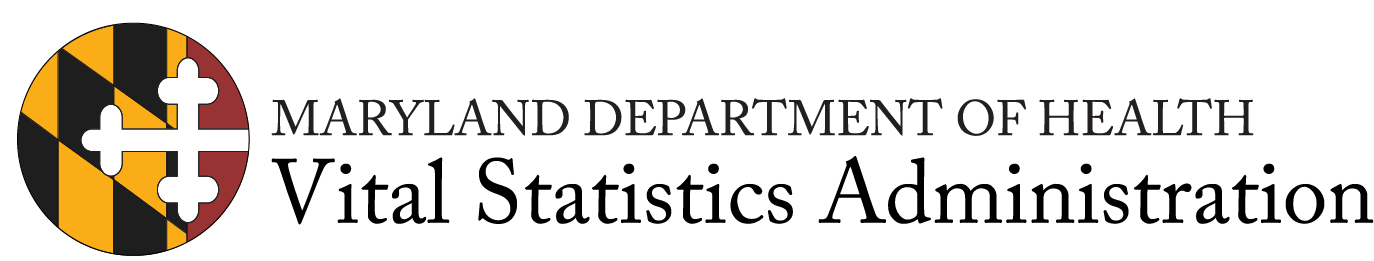 REQUEST FOR VITAL STATISTICS DATATo request Vital Statistics data, please complete this form and return it to VSA using one of the following methods:E-mail:	monique.wilson@maryland.govFax: 	410-358-4750Mail: 	Maryland Department of HealthVital Statistics Administration	4201 Patterson Avenue, 5th FloorBaltimore, Maryland 21215 Requestor’s Information Name:  Title: Organization: Address:  Phone: 				              E-mail: Fax:					              Date of Request:  Name and phone number of person to contact for further information (if different from above): Type(s) of data requested: (Check all that apply)         Population             Birth*            Death*            Marriage           Divorce *Indicate type of data requested below Type of birth and/or death data requested: (Check One Response)        Resident data (Includes all births and deaths among Maryland residents regardless of place of 	occurrence)        Resident-recorded data (Includes births and deaths occurring within Maryland to residents of the 	state. Does not include births and deaths among Maryland residents occurring in other states or           in 	the District of Columbia)        Maryland recorded data (Includes all events occurring in Maryland, regardless of place of        residence        Out-of-state data (Includes Maryland resident births and deaths occurring outside Maryland) Area(s) of Maryland for which data are requested: Year(s) of data requested:  Description of DataPlease provide a detailed description of the data you are requesting and the purpose for which it     will be used. Format of data requested:	 Spreadsheet               PDF              Text Delimited File               HTML			 Other (Specify):  If you are requesting individual level data or any identifying information (i.e., names, addresses, social security numbers) and you are not an employee of a state agency, you must complete the “Vital Statistics Confidential Application Packet” as well as obtain approval from the Institutional Review Board of the Maryland Department of Health before obtaining data. Further information about the “Vital Statistics Confidential Application Packet” and filing an application with the Institutional Review Board is available on the Vital Statistics Administration website at:https://health.maryland.gov/vsa/Pages/data.aspx(Vital Statistics Confidential Application Package)Fee: There is no charge for the first 2 hours of data analyst time spent on a data request. After the first 2 hours, the fee for data preparation is $75 per hour.There may be additional charges for clerical time, supplies, postage and photocopy expenses.Questions may be directed to Dr. Monique Wilson at monique.wilson@maryland.gov